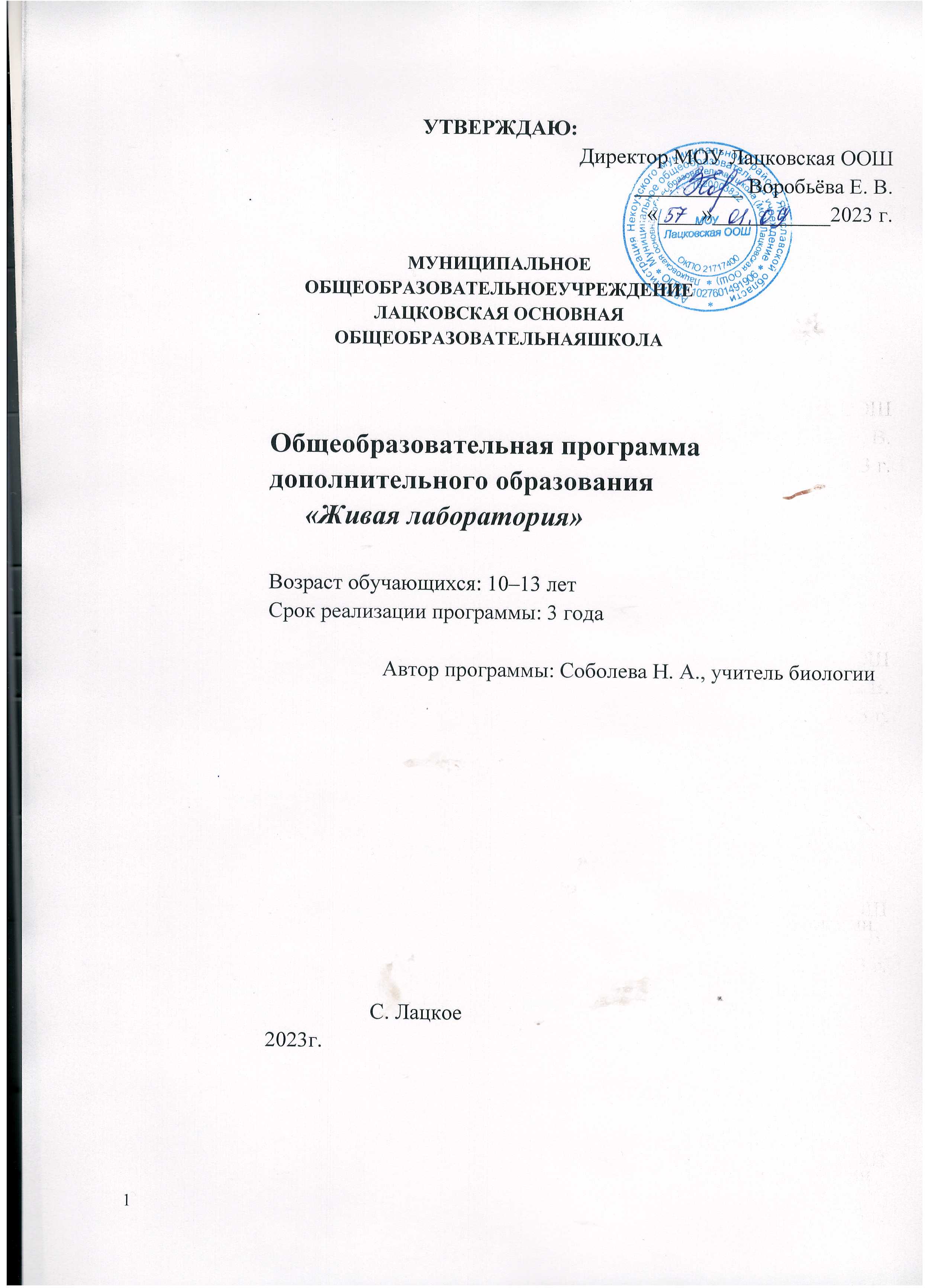 Содержание1    Пояснительная записка …………………………………………………………………….…….3 2     Учебно-тематический план  ……………………………………………………………...……… 83     Календарно-тематическое планирование  ……………………………………………..…..…… 9 4     Содержание программы ………………………………………………………………..… …….18 5     Условия реализации программы  ………………………………………………………… . …. 21Материально-техническое обеспечение программы ………………………………………. 21Методическое обеспечение программы ……………………………………………………. 216	Контрольно-измерительные материалы  ………………………………………………………. 21 7.	Список литературы  ………………………………………………………………………….…  22 Приложение 1 ………………………………………………………………….………………... 231.Пояснительная запискаДанная программа составлена в соответствии с Федеральным законом от  29  декабря 2012 г. N 273- ФЗ. «Об образовании в Российской Федерации» Порядком организации и осуществления образовательной деятельности по дополнительным общеобразовательным программам, утвержденным приказом Министерства образования и науки РФ от 09.11.2018 N 196, требованиями к программам дополнительногообразования детей, установленными письмом Минобрнауки России от 11.12.2016 06-1844«О требованиях к программам дополнительного образования детей». В программе учтены требования СП 2.4. 3648-20.Направленность программы. Естественно - научная.Актуальность. Введение новых ФГОС потребовало резкого сокращения учебных часов по биологии в общеобразовательной школе. Это привело к значительному уменьшению не только научного содержания, но и числа лабораторно-практических работ, приобщающих учащихся к простым, но очень важным биологическим исследованиям; привело также к прекращению экскурсий, без которых трудно познать свойства живой природы. Все это неблагоприятно отразилось на изучении учебной дисциплины – биологии. В этой ситуации программа дополнительного образования позволит приобщить учащихся к биологическим исследованиям, сформирует навык лабораторно-исследовательских работ, повысить уровень знаний по биологии. Кроме того, она поможет в подготовке тем детям, которые поступают в  учебные  заведения на специальности, связанные с биологией. Они выбирают сдавать этот предмет  в форме ОГЭ и ЕГЭ. Большое количество заданий связано с проверкой уровня естественно научной грамотности у обучающихся. Данная программа  даст возможность повысить подготовку детей к экзаменам.Новизна программы состоит в том, что больше времени отводится на работу с микроскопом, работе с цифровыми лабораториями, дополнительной литературой, атласами. Кроме того, сочетание различных форм работы, направлены на дополнение и углубление биолого- экологических знаний родного края, с опорой на практическую деятельность.Цель программы: расширение и углубление базовых знаний об экологическом и биологическом многообразии органического мира с применением современных методов исследования живых систем и формирование целостного представления о взаимодействии природы, человека и общества.Задачи:Образовательные:углублять и расширять знания обучающихся по следующим разделам: ботаника, физиология растений, зоология, экология родного посёлка;развивать умения работать с биологическими приборами, инструментами, справочниками; проводить наблюдения за биологическими объектами, биологические эксперименты;сформировать умение безопасного и эффективного использования лабораторного оборудования, проведения точных измерений и аргументации результатов.обучить	алгоритмам	выполнения	исследования,	написания	и	представленияисследовательской работы;расширять	интерес	к	биологии,	способствовать	выбору	учащимися	путей дальнейшего продолжения биологического или естественно-научного образования.Воспитательные:воспитывать бережное отношения к окружающему миру природы.формирование	личностных	качества:	самостоятельности,	ответственности, аккуратности;формирование умения работать в коллективе.Развивающие:становление как целостной личности, находящейся в гармонии с окружающим миром, способной к волевым действиям для решения биолого-экологических проблем;развивать познавательный интерес к окружающему миру;развивать аналитический склада ума, умение наблюдать, сравнивать, делать выводы, обобщать полученные знания.Адресат программы:программа	предназначена	для	детей	школьного	возраста	11-13	лет, обладающих повышенным уровнем учебной мотивации в области естественных наук.Нормативный срок реализации программы: программа рассчитана на три года обучения и реализуется с сентября по май месяц.Формы и режим занятий (периодичность и продолжительность):основные формы учебного процесса: групповые, теоретические и практические занятия. Первый год обучения 35 часов, 1 учебный час* в неделю.Второй год обучения 35 часов, 1 учебный час* в неделю. Третий год обучения 35часов, 1 учебный  час* в неделю.* - продолжительность учебного часа - 45 минут.Календарно-учебный график:Ожидаемые результаты обучения по программе.1 год обученияПо окончании первого года обучения учащиеся будутЗНАТЬ:-основные среды жизни на Земле и приспособленность к ним;разнообразие взаимоотношений живых организмов;правила безопасности работы в лаборатории;основные компоненты цифровой лаборатории Releon по биологии;правила работы с цифровой лаборатории Releon по биологии;строение цифрового микроскопа;правила работы с цифровым микроскопом;УМЕТЬ:пользоваться цифровой лабораторией Releon по биологии при выполнении лабораторных и практических работ;пользоваться цифровым микроскопом при выполнении лабораторных работ;использовать свои теоретические знания при выполнении лабораторных ипрактических работ;использовать свои теоретические и практические знания при выполнении своих проектов;планировать ход выполнения практических и лабораторных работ;прогнозировать результаты работы;-рационально выполнять задание;представлять одну и ту же информацию различными способами;год обучения.По окончании второго года обучения учащиеся будутЗНАТЬ:-видовое разнообразие растений родного края-растения, местной флоры, занесённые в Красную книгузначение и влияние абиотических факторов (свет, температура, влажность, почва) на растительный организм;приспособления к различным абиотическим и биотическим факторам у растений.УМЕТЬ:-проводить видовое определение растений своего посёлка;-выделять  черты приспособленности к среде обитания;год обученияПо окончании третьего года обучения учащиеся будутЗНАТЬ:-знать видовое разнообразие животных родного края-животных, местной фауны, занесённых в Красную книгу-значение и влияние абиотических факторов (свет, температура, влажность) на животный организм;- приспособления к различным абиотическим и биотическим факторам у животных.-что такое антропогенный фактор, его глобальность;-положительное и отрицательное влияние человека на флору и фауну своего посёлка;основы биомониторинга.УМЕТЬ:-выявлять отличительные внешние особенности птиц обитателей родного края;-проводить видовое определение фауны местных водоёмов.- уметь применять экологические знания для объяснения процессов и явлений живой природы;-проводить биомониторинг;2.Учебный план.Первый год обучения.Второй год обученияТретий год обучения3. Календарно-тематическое планирование. 1 год обученияВторой год обученияТретий год обучения.4.Содержание программы.Первый год обучения.Раздел 1.Вводно-диагностическое занятие (1 ч).Инструктаж по технике безопасности и охране труда. Знакомство с планами работы на год.Раздел 2.Я исследователь (12 ч)Этапы проектирования деятельности.Теоретическая часть. Понятие «исследование», «мониторинг». Этапы работы над исследовательским проектом (определение актуальности, цели, задач, выбор методов, работа над содержанием, подведение итогов своей деятельности – выводы, результаты). Выбор темы исследовательской работы.Работа с оптическими приборами.Теоретическая часть. Знакомство с увеличительными приборами (лупа, штативная лупа, микроскоп световой и цифровой, бинокуляр). Строение микроскопа и его основных частей. Устройство бинокуляра.Практическая часть. Отработка навыков работы с оптическими приборами.2.3.Техника изготовления препаратов.Теоретическая часть. Техника изготовления срезов. Методика изготовления временных препаратов. Окраска препаратов. Техника биологического рисунка.Практическая часть. Освоение методики изготовления тонкого среза растения (поперечный или продольный). Изготовление временных препаратов. Техника применения контрастирующих красителей (йод – калий йод, метиленовая зелень, конго красный и др.). Отработка навыков выполнения биологического рисунка.Экскурсия  «Знакомство с увеличительной	техникой».Раздел 3.Сад на окне (12 ч).Комнатное цветоводство и его значение.Теоретическая часть. Значение комнатных цветов для внутреннего озеленения зданий и создания гигиенических условий в помещении.Практическая часть. Дидактическая игра «Цветы в легендах и преданиях»; викторина «Азбука ландшафтного дизайна».Разнообразие комнатных растений.Теоретическая часть. Декоративное качество растений. Знакомство с представителями растений пустынь, растений тропического леса, растений субтропиков.Практическая часть. Знакомство с коллекцией комнатных растений. Дидактическая игра«Цветочная поляна». Викторина «Где что растет?».Уход за комнатными растениями.Теоретическая часть. Значение правильного ухода для роста и развития комнатных растений. Основные факторы роста растений – свет, температура помещения, вода и питание растений, правила размещения светолюбивых и теневыносливых растений. Виды удобрений. Болезни растений.Практическая часть. Уход за растениями: полив, рыхление, пересаживание и др.3.4. Вредители комнатных растений и меры борьбы с ними.Теоретическая часть. Знакомство с внешним видом наиболее распространенных насекомых, повреждающих комнатные растения – тля, щитовка, мохнатый червец, паутинный клещ.Знакомство с внешним видом повреждений, наносимых вредителями. Меры борьбы с вредителями.Практическая часть. Знакомство с коллекцией вредителей комнатных растений. Осмотр растений, поврежденных вредителями. Выполнение творческих работ «Волшебный цветок».Раздел 4.Флора и фауна нашего посёлка (10 ч).Взаимодействие окружающей среды и живых организмов.Теоретическая часть. Посёлок как среда обитания живых организмов. Примеры совместного существования человека, растений и животных посёлка.Практическая часть. Дидактическая игра «Животные и растения рядом с нами». Экологический суд «Каждому найдется место под солнцем».Растения нашего села.Теоретическая часть. Видовое разнообразие растений посёлка. Зеленые территории посёлка (парки, сады). Адаптация растений к условиям окружающей среды. Фенология растений нашего посёлка.Практическая часть. Исследования видового разнообразия растений нашего села. Исследование «Сезонные явления в жизни растений». Конкурс «Осень в жизни растений». 4.3Животные села.Теоретическая часть. Видовое разнообразие животных нашего села. Места обитания. Практическая часть. Исследование видового разнообразия животных села. Проведение акции «Они хотят жить!». Конкурс фотографий «Перелетные и зимующие птицы Ярославскойобласти», «Охрана и привлечение птиц».Второй год обучения Раздел 1 Введение в ботанику.  (16 ч)Строение растительного организма Теоретическая часть:Введение.  Изучение  растений.  Великие  натуралисты.  Растения  родного  края.  Строениеклетки. Деление клетки. Особенности строения растительного организма.Практическая частьИзготовление микропрепарата кожицы лука.Изучение строения	растительной клетки под микроскопом. 3.Экскурсия «Растения родного края».4. Мини проекты «Растения моего посёлка»Жизнедеятельность растительного организма Теоретическая часть:Физиологические процессы, протекающие в	растительных организмах. Представление о классификации.Практическая частьРассмотрение митотического деления в корешках кожицы лука.Изучение жилкования листьев, формы листьев, листорасположения.Раздел 2 Изучение отделов растений (19 ч) 2.1Низшие растенияОтделы одноклеточных и многоклеточных водорослей, особенности строения и жизнедеятельности. Роль водорослей в экосистемах, их использование в биотехнологии, промышленности и медицине.Практическая частьИзучение строения хламидомонады под микроскопом. 6.Изучение	нитчатых водорослей под микроскопом. 2.2Высшие споровые растенияОсобенности строения, жизнедеятельности, роль в экосистемах, практическое значение, видовое разнообразие.Отдел Мохообразные Отдел Плауновидные Отдел  Хвощевидные Отдел Папоротниковидные Практическая часть:1.Изучение внешнего вида мхов по гербариям и рисункам.2. Изучение многообразия плауновидных, хвощевидных и папоротниковидных по гербариям.2.3. Высшие семенные растенияОтделГолосеменныеОтдел Покрытосеменные. Классы Однодольные и двудольные. Семейства классов однодольных и двудольных.Практическая часть:1.Определение типов соцветий по гербариям.2.Определение цветковых растений по определительным карточкам 3.Экскурсия «Растения родного края».Экскурсия в научно исследовательский институт внутренних вод пос. Борок 5. Реализация индивидуад\льных проектов.Третий год обученияРаздел 1 Изучение беспозвоночных животных (21ч) Теоретическая часть:Роль животных в биосфере. Принципы классификации животных. Беспозвоночные животные: Строение и жизнедеятельность простейших, кишечнополостных, разных типов червей, моллюсков и членистоногих. Их роль в экологической системе, практическое значение.Практическая часть:Экскурсия «Редкие и исчезающие виды Ярославской области, их охрана». Изучение строения простейших под микроскопом.Изучение разнообразных раковин моллюсков. Изучение разных отрядов насекомых по коллекциям.Раздел 2 Изучение позвоночных животных (14ч) Теоретическая часть:Хордовые: особенности строения, жизнедеятельности, поведения, происхождения, роль в экосистемах, практическое значение, охрана редких и исчезающих видов: рыб, земноводных, пресмыкающихся, птиц и млекопитающих.Изучение внешнего строения рыб.Изучение разных видов земноводных по рисункам. Изучение разных видов пресмыкающихся по рисункам. Изучение разных видов птиц по рисункам.Изучение разных видов млекопитающих по рисункам.5.Условия реализации программы5.1. Материально-техническое обеспечение программы Технические средства:Сканер, принтер, компьютер.2.проектор + экран; CD-диски («Биология в опытах», «Уроки биологии Кирилла Мефодия …. классы», и др.);Кино- и видеофильмы о природе.Цифровые лаборатории Releon по биологии, экологии.Программное обеспечение Releon.Лабораторное оборудование и реактивы: 1.микроскопы;2.бинокулярные микроскопы;3. цифровой микроскоп;4. лабораторная посуда (пробирки, колбы, стаканы, воронки, мензурки, чашки Петри, пипетки, спиртовки, предметные и покровные стекла, фильтровальная бумага и др.);5.реактивы.    Литература:учебники,учебные пособия,практикумы,атласы,определители,словари,энциктопедии.5.2.Методическое обеспечение программы Методы обучения.При реализации программы используются методы обучения: лекция, объяснительно- иллюстративный в форме эвристических бесед, демонстрация фото и видеоматериалов, электронных презентаций, частично-поисковый , практический реализуется через выполнение лабораторных и практических работ, экскурсии, проблемный метод обучения, исследовательский метод при проведении самостоятельных работ.Методы воспитания.Программа реализуется через беседы, дискуссии.Формы организации деятельности учащихся на занятиях: фронтальная работа (беседа, обсуждении), групповая работа, индивидуальная работа (консультирование, собеседование).6.Контрольно-измерительные материалы.Отслеживание результатов работы по программе:публичного представления проекта на тему: «Влияние экологических факторов на жизнедеятельность местных видов живых организмов» - конец первого года обучения (Приложение 1);публичного представления проекта на тему: «Изучение жизнедеятельности растений нашего края» - конец второго года обучения (Приложение 1);публичного представления проекта на тему «Изучение жизнедеятельности птиц нашего посёлка» - конец третьего года обучения (Приложение 1).7.Список литературы.Для педагога:Петров В.В. Растительный мир нашей Родины: кн. для учителя. -2-е изд — М.: Просвещение, 1991.Селевко Г.К. Современные образовательные технологии. М.: 1998.Чернова Н.М. Лабораторный практикум по экологии. — М.: Просвещение, 1986.Лесные	травянистые	растения.	Биология	и	охрана:	справочник.	-	М.: Агропромиздат, 1988Мирзоев С.С. Активизация познавательного интереса учащихся // Биология в школе, 2007. №6.Самкова В.А. Мы изучаем лес. Задания для учащихся 3— 5 классов //Биология в школе.- 2003. - № 7; 2004. - № 1, 3, 5, 7.7.Стамберская Л.В. Урок биологии шагает в компьютерный класс // Биология в школе, 2006, №6.8.Тушина И.А. Использование компьютерных технологий в обучении биологии // Первое сентября. Биология, 2003, №27-28.Интернет-ресурсы.http://school-collection.edu.ru/)	.	«Единая	коллекция	Цифровых	Образовательных Ресурсов»http://www.fcior.edu.ru/www.bio.1september.ru – газета «Биология»www.bio.nature.ru – научные новости биологииwww.km.ru/education - учебные материалы и словари на сайте «Кирилл и Мефодий»http://video.edu-lib.net – учебные фильмыдля обучающихся.Акимушкин И.И. Занимательная биология. - М.: Молодая гвардия, 1972.- 304 с.Акимушкин И.И.Мир животных (беспозвоночные и ископаемые животные). - М.: Мысль, 2004 г. – 234 с.Акимушкин И.И. Мир животных (млекопитающие или звери).- М.: Мысль, 2004 г. - 318 с.Акимушкин И.И. Мир животных (насекомые, пауки, домашние животные). - М.: Мысль, 2004 г. – 213 с.Акимушкин И.И. Невидимые нити природы. - М.: Мысль, 2005 г.-142 с.Энциклопедия для детей. Биология. М.: «Аванта+» 1996.Алгоритм работы над проектом.Приложение 1.Критерии оценивания проекта.Актуальность.Соответствие поставленных целей и полученных результатов.Личные продвижения и приобретение нового опыта в ходе осуществления проекта.Масштаб проекта (личный вклад, время, затраченное на осуществление работы).Уровень знаний по теме проекта.Научность.Свободное владение терминологией.Свободное владение материалом и умение отвечать на вопросы, связанные с проектной работой.Оформление работы.Оригинальность.Уровень оценивания.За каждый критерий: максимальное количество баллов «2» -выполнены все требования к выполнению; «1»- требования выполнены частично,«0» -не выполнены.Максимальное количество баллов за выполнение и защиту проекта 20 баллов. Высокий уровень – 15 -20 баллов;средний уровень – 9-14 баллов; низкий уровень – 0-8 баллов.Алгоритм работы над проектом.Приложение 1.Критерии оценивания проекта.Актуальность.Соответствие поставленных целей и полученных результатов.Личные продвижения и приобретение нового опыта в ходе осуществления проекта.Масштаб проекта (личный вклад, время, затраченное на осуществление работы).Уровень знаний по теме проекта.Научность.Свободное владение терминологией.Свободное владение материалом и умение отвечать на вопросы, связанные с проектной работой.Оформление работы.Оригинальность.Уровень оценивания.За каждый критерий: максимальное количество баллов «2» -выполнены все требования к выполнению; «1»- требования выполнены частично,«0» -не выполнены.Максимальное количество баллов за выполнение и защиту проекта 20 баллов. Высокий уровень – 15 -20 баллов;средний уровень – 9-14 баллов; низкий уровень – 0-8 баллов.Количество лет обученияМодули обученияКоличество занятийКоличество занятийКоличество часовКоличество часовКоличество лет обученияМодули обученияВмодулеВ годВмодулеВ год1 год1 модуль «Я- исследователь. Сад на окне».252525251 год2 модуль «Флора и фауна нашего посёлка»101010102 год3 модуль «Особенности строения растительного организма».161616162 год4 модуль «Отделы растений».191919193 год5 модуль «Беспозвоночные животные».212121213 год6 модуль «Изучение позвоночных животных».14141414№Разделы и темыКоличество часовКоличество часовКоличество часовКоличество часовп/пРазделы и темыВсегоТеорияПрактикаФормыконтроля1 МОДУЛЬ1 МОДУЛЬ1 МОДУЛЬ1 МОДУЛЬ1 МОДУЛЬ1 МОДУЛЬ1.Вводно-диагностическое занятие.Инструктаж по ТБ и ОТ.110анкетирование2Я исследователь1257	тест7	тест3Сад на окне.1266лабораторно- практический контрольИТОГО  по 1 МОДУЛЮИТОГО  по 1 МОДУЛЮ251213132 МОДУЛЬ2 МОДУЛЬ2 МОДУЛЬ2 МОДУЛЬ2 МОДУЛЬ2 МОДУЛЬ4Флора и фауна нашего села.1055	минипроекты5	минипроектыИТОГО по 2 МОДУЛЮИТОГО по 2 МОДУЛЮ1055ИТОГО за 1-й годИТОГО за 1-й год351718№Разделы и темыКоличество часовКоличество часовКоличество часовКоличество часовп/пРазделы и темыВсегоТеорияПрактикаФормыконтроля3 МОДУЛЬ3 МОДУЛЬ3 МОДУЛЬ3 МОДУЛЬ3 МОДУЛЬ3 МОДУЛЬ1.Введение в ботанику16412Лабораторно практический контроль; проекты.ИТОГО  по 1 МОДУЛЮИТОГО  по 1 МОДУЛЮ164124 МОДУЛЬ4 МОДУЛЬ4 МОДУЛЬ4 МОДУЛЬ4 МОДУЛЬ4 МОДУЛЬ4Изучение отделов растений.19415Лабораторно практический контроль; проекты.ИТОГО по 2 МОДУЛЮИТОГО по 2 МОДУЛЮ19415ИТОГО за 1-й годИТОГО за 1-й год35827№Разделы и темыКоличество часовКоличество часовКоличество часовКоличество часовп/пРазделы и темыВсегоТеорияПрактикаФормыконтроля5 МОДУЛЬ5 МОДУЛЬ5 МОДУЛЬ5 МОДУЛЬ5 МОДУЛЬ5 МОДУЛЬ1.Изучение беспозвоночных животных21813Лабораторно практический контроль; проекты.ИТОГО  по 1 МОДУЛЮИТОГО  по 1 МОДУЛЮ218136 МОДУЛЬ6 МОДУЛЬ6 МОДУЛЬ6 МОДУЛЬ6 МОДУЛЬ6 МОДУЛЬ4Изучение позвоночных животных.14212Лабораторно практический контроль; проекты.ИТОГО по 2 МОДУЛЮИТОГО по 2 МОДУЛЮ14212ИТОГО за 1-й годИТОГО за 1-й год351025октябрь5-6Знакомство с увеличительными приборами.октябрь7Отработка навыков работы с оптическими приборами.октябрь8Техника изготовления срезов.ноябрь	ноябрь9Освоение методики изготовлен ия тонкого среза растения (прод., поперечны й)ноябрь	ноябрь10МетодикаИзготовлениеноябрь	ноябрь10изготовлениявременныхноябрь	ноябрь10временныхпрепаратов.препаратов.ноябрь	ноябрь11ОкраскаТехниканоябрь	ноябрь11препаратов.примененияноябрь	ноябрь11препаратов.контрастирующиноябрь	ноябрь11препаратов.х красителей (йодноябрь	ноябрь11препаратов.– калий йод,ноябрь	ноябрь11препаратов.метиленоваяноябрь	ноябрь11препаратов.зелень, конгоноябрь	ноябрь11препаратов.красный и др.).ноябрь	ноябрь12ТехникаОтработканоябрь	ноябрь12биологическогонавыковноябрь	ноябрь12рисунка.выполненияноябрь	ноябрь12рисунка.биологическогоноябрь	ноябрь12рисунка.рисунка.декабрь13Экскурси я в пос.Борок в институт РАН«Знакомство с увеличительной техникой».Модуль 2 (срок реализации декабрь-май)Модуль 2 (срок реализации декабрь-май)Модуль 2 (срок реализации декабрь-май)Модуль 2 (срок реализации декабрь-май)Модуль 2 (срок реализации декабрь-май)декабрь14Значение комнатных цветов для внутреннего озеленения зданий и создания гигиенических условий в помещении.декабрь15Дидактическая игра «Цветы в легендах и преданиях»декабрь16Викторина«Азбука ландшафтного дизайна».январь17Декоративное качество растений.Знакомство с коллекцией комнатных растений.январь18Знакомство с представителями растений пустынь, растений тропического леса, растений субтропиков.19Дидактическая игра «Цветочная поляна».мартфевраль20Викторина «Где что растет?».мартфевраль21Значение правильного ухода для роста и развития комнатных растений.мартфевраль22Уход за растениями: полив, рыхление, пересаживание и др.мартфевраль23Виды удобрений.мартфевраль24Болезни растений.Знакомство с коллекцией вредителей комнатных растений. Осмотр растений, поврежденных вредителями.мартфевраль25Выполнение творческих работ«Волшебный цветок».мартфевраль26Село как среда обитания живых организмов.Примеры совместного существования человека, растений и животных посёлка.мартфевраль27Дидактическая игра«Животные и растения рядом с нами».апрель28Экологический суд «Каждому найдется место под солнцем».апрель29Видовое разнообразие растений посёлка.Исследования видового разнообразия растений нашего посёлка.апрель30Зеленые территории посёлка (парки, сады).апрель31Адаптация растений к условиям окружающей среды.май32Исследование«Сезонные явления в жизни растений».май33Видовое разнообразие животных нашего посёлка. Места обитания.май34Исследование видового разнообразия животных посёлка.35Проведение акции «Они хотят жить!».Модуль 1 (срок реализации сентябрь - декабрь)Модуль 1 (срок реализации сентябрь - декабрь)Модуль 1 (срок реализации сентябрь - декабрь)Модуль 1 (срок реализации сентябрь - декабрь)Модуль 1 (срок реализации сентябрь - декабрь)сентябрь- октябрь№Тема занятияЛабораторн ые работы.Экскурсиисентябрь- октябрь1Изучение растений.Великие ботаники. (Просмотр фильма).2Растения  родного края.Экскурсия.3-5Мини проекты«Растения моего села»октябрь6Строение клетки.Изготовление микропрепарата кожицы лука.Изучение строения растительной клетки под микроскопомоктябрь7Деление клетки.Рассмотрени е митотическо годеления в корешках кожицы лука.октябрь8Особенности строения растительного организма.ноябрь9Физиологические процессы, протекающие в растительных организмах.ноябрь-декабрь10Представление о классификации.ноябрь-декабрь11-13Мини проект «подготовка дидактическихкарточек для учеников младших классов»декабрь14Изучение жилкования листьев, формы листьев, листорасположени я.декабрь15Определение видов побегов по гербариям и комнатным растениям.декабрь16Описание исследований по теме «Органы растений».Модуль 2 (срок реализации январь-май)Модуль 2 (срок реализации январь-май)Модуль 2 (срок реализации январь-май)Модуль 2 (срок реализации январь-май)Модуль 2 (срок реализации январь-май)янва17Роль водорослей в экосистемах,янва17ихрь17использование врь17биотехнологии,рь17промышленности ирь17медицине.рь18Экскурсия в научноисследовательский институт внутренних вод, пос.Борок«Изучение водных растений».февраль19Изучение строения хламидоманады под микроскопом.февраль20Изучение нитчатыхводорослей под микроскопом.февраль21Высшие растения: особенностистроения,		жизнедеятельности, роль	в	экосистемах,практическое	значение, видовое разнообразие.февраль22Отдел МохообразныеИзучение внешнеговида мхов по гербариям и рисункам.март23Отдел Плауновидныемарт24Отдел Хвощевидныемарт25Отдел ПапоротниковидныеИзучениемногообразие плауновидных, хвощевидных и папоротниковидн ых по гербариям.март26Отдел ГолосеменныеЭкскурсия«Голосеменные нашего села»апрель27- 28Отдел Покрытосеменные. КлассыОднодольные и двудольные. Семейства классов однодольных и двудольных.Определение типовсоцветий по гербариям. Определение цветковых растений по определительным карточкам.апрель-май29- 34Разработка индивидуального проектапо разделу «Растения» с использованием цифровых лабораторий Releon.май35День науки. Публичное представление своих проектов.Модуль 1 (срок реализации сентябрь- февраль)Модуль 1 (срок реализации сентябрь- февраль)Модуль 1 (срок реализации сентябрь- февраль)Модуль 1 (срок реализации сентябрь- февраль)Модуль 1 (срок реализации сентябрь- февраль)Ме сяц№Тема занятияЛабораторные работыЭкскурсиисентябрь - октябрь1Роль животных в биосфере.сентябрь - октябрь2Принципы классификации животных.сентябрь - октябрь3-6Мини проект изготовление дидактических карточек для начальной школы«Определи место животного».октябрь-ноябрь7Экскурсия«Животный мир моего села».октябрь-ноябрь8-10Мини проекты«Накорми птиц зимой» (изготовлениекормушек, создание видеороликов)ноябрь11Беспозвоночныеживотные:	Строение	и жизнедеятельность	простейших.Беспозвоночныеживотные:	Строение	и жизнедеятельность	простейших.Беспозвоночныеживотные:	Строение	и жизнедеятельность	простейших.Изучение строения простейших под микроскопом.Изучение строения простейших под микроскопом.ноябрь12Беспозвоночные животные: кишечнополостые. (Просмотр фильма).Беспозвоночные животные: кишечнополостые. (Просмотр фильма).Беспозвоночные животные: кишечнополостые. (Просмотр фильма).декабрь13- 14Беспозвоночные животные: разныетипы червей.Беспозвоночные животные: разныетипы червей.Беспозвоночные животные: разныетипы червей.декабрь15- 16Беспозвоночные животные: моллюски.Беспозвоночные животные: моллюски.Беспозвоночные животные: моллюски.Изучение разнообразных раковин моллюсков.Изучение разнообразных раковин моллюсков.январь17Экскурсия«Зимующие птицы нашего села»январь18- 19Беспозвоночные животные: членистоногие.Беспозвоночные животные: членистоногие.Беспозвоночные животные: членистоногие.февраль20- 21Мини проект«Познакомься с удивительным насекомым».Мини проект«Познакомься с удивительным насекомым».Мини проект«Познакомься с удивительным насекомым».Модуль 2 (срок реализации февраль-май)Модуль 2 (срок реализации февраль-май)Модуль 2 (срок реализации февраль-май)Модуль 2 (срок реализации февраль-май)Модуль 2 (срок реализации февраль-май)Модуль 2 (срок реализации февраль-май)Модуль 2 (срок реализации февраль-май)Модуль 2 (срок реализации февраль-май)февральфевральфевраль22Экскурсия «Впоисках большого пёстрого дятла»февральфевральфевраль23Хордовые:особеннос ти строения,жизнедеятельности, поведения, происхождения, роль в экосистемах, практическое значение.Хордовые:особеннос ти строения,жизнедеятельности, поведения, происхождения, роль в экосистемах, практическое значение.мартмартмарт24Охрана редких иисчезающих видов: рыб.Охрана редких иисчезающих видов: рыб.Экскурсия в пос.Борок«Знакомство с семейством осетровых».мартмартмарт25Хордовые животные: земноводные.Хордовые животные: земноводные.Изучениеразличных видов по рисункам.мартмартмарт26ХордовыеХордовыеживотные: пресмыкающиеся. Просмотр видеофильма.27Хордовые животные: млекопитающие.Изучениеразличных семейств млекопитающих по рисункам.апрель-май28Экскурсия в музей природы города Рыбинска«Редкие и исчезающие животные нашего края».апрель-май29-34Разработкаиндивидуально го проекта.май35«Я- исследователь»научная конференц ияЭтапыЗадачиДеятельность1. ПодготовкаОпределение темы, целей. Выбор рабочей группы.Сбор информации. Обсуждение.2. ПланированиеАнализ проблемы. Определение источников, сбора информации, постановка задач. Распределение ролей в команде.Формирование задач. Выработка плана действия.3. Принятие решенияСбор и уточнение информации. Обсуждение альтернатив. Выбор оптимального варианта. Уточнение плана действий.Работа с информацией. Выполняют исследование.4. ВыполнениеРабота над проектом.Выполнение исследования и работа над проектом.Оформление проекта.5.  Защита проектаПодготовка доклада. Объяснение полученных результатов.Коллективная защита проекта.Защита проекта. Участие в коллективной оценкепроекта.6. ОценкарезультатовАнализ выполненного проекта, достигнутых результатов. Анализ достижения поставленной цели.Самоанализ и самооценка.ЭтапыЗадачиДеятельность1. ПодготовкаОпределение темы, целей. Выбор рабочей группы.Сбор информации. Обсуждение.2. ПланированиеАнализ проблемы. Определение источников, сбора информации, постановка задач. Распределение ролей в команде.Формирование задач. Выработка плана действия.3. Принятие решенияСбор и уточнение информации. Обсуждение альтернатив. Выбор оптимального варианта. Уточнение плана действий.Работа с информацией. Выполняют исследование.4. ВыполнениеРабота над проектом.Выполнение исследования и работа над проектом.Оформление проекта.5.  Защита проектаПодготовка доклада. Объяснение полученных результатов.Коллективная защита проекта.Защита проекта. Участие в коллективной оценкепроекта.6. ОценкарезультатовАнализ выполненного проекта, достигнутых результатов. Анализ достижения поставленной цели.Самоанализ и самооценка.